BoysMAIN DRAW - last modified on 06 Nov 2015To TopQUALIFYING - last modified on 06 Nov 2015To TopALTERNATES - last modified on 06 Nov 2015To TopWITHDRAWALS - last modified on 06 Nov 2015BoysGirlsMAIN DRAW - last modified on 06 Nov 2015To TopQUALIFYING - last modified on 06 Nov 2015To TopALTERNATES - last modified on 06 Nov 2015To TopWITHDRAWALS - last modified on 06 Nov 2015PosPlayerRankingNational rankingPriorityInfo1 Dhruv SUNISH (IND)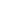 29012 Udayan BHAKAR (IND)43013 Adil KALYANPUR (IND)54814 Shrey GUPTA (IND)55315 Anurag NENWANI (IND)61416 Sanil JAGTIANI (IND)74017 Rishi REDDY (IND)94818 Christian CUMMINGS (IND)1052=19 Vikrant DAHIYA (IND)1074110 Sagar BAINS (IND)1120=111 Nikoloz DAVLIANIDZE (GEO)1215=112 Anshuman GULIA (IND)1419=113 Sumitpal SINGH (IND)1426=114 Aditya VASHIST (IND)1513=115 Gaurang GAURANG (IND)1748=100116 Kabir MANRAI (IND)1806=139117 Pranash BABU (IND)1832=118 Kunj KOTAK (IND)1832=119 Rahul SHANKAR (IND)1950=80120 Vishnu Prasad PUYALRAJ (IND)1950=121 Sachin KUMAR (IND)2063=122 Adil KARIMOV (UZB)2120=1641PosPlayerRankingNational rankingPriorityInfo1 Siddharth BASNET (IND)2176=12 Manaz NAINA MOHAMED (IND)2321=13 Amit BENIWAL (IND)5114 Siddarth PONNALA (IND)5415 Chinmaya Dev CHAUHAN (IND)6116 Fayyaz Hussain QUADRI (IND)7117 Suyash GUPTA (IND)8218 Sahaj SOMANI (IND)8919 Siddhant MAHALA (IND)90110 Varun VENKAT (USA)103111 srivatsa RATAKONDA (IND)110112 Sansidh KOMMARAJU (USA)112113 Sathya MARAN (IND)116114 Apuroop PATLOLLA REDDY (IND)126115 Kushal YEDLA (IND)139116 Sanket TAMBAT (IND)117 Lakshay GUPTA (IND)118 Parmeet SINGH DEOL (IND)119 Mingkhi TALOM (IND)120 Karun RATHI (IND)121 Abhishek Appaiah MK (IND)122 Malhar PAGAY (IND)123 Jaideep SINGH (IND)1PosPlayerRankingNational rankingPriorityInfo1 Sai Karteek Reddy GANTA (IND)12 Mohan Kiran ARUNACHALA (IND)13 Sanket Sanjay AWHALE (IND)14 Anurag AGARWAL (IND)15 Himansh MEHTA (IND)16 Drona WALIA (IND)17 Rituraj GOGOI (IND)18 Mann SHAH (IND)19 Savneet SINGH BAJWA (IND)110 Siddhant RAJ (IND)111 Kevin PATEL (IND)212 Armaan BHATIA (IND)113 Megh Bhargav PATEL (IND)114 Anshumat SRIVASTAVA (IND)115 Vikrant MEHTA (IND)116 Gunjan JADHAV (IND)117 Kaushik KULKARNI (IND)118 Theertha Shashank MACHERLA (IND)119 Harmeet LUTHRA (IND)120 Dharmil SHAH (IND)121 Durga Himakesh SANKINENI (IND)122 Kaushal Navjot PUJALA (IND)123 Sanjar ABDUGANIYEV (TJK)124 Samrakshak BAJRACHARYA (NEP)125 Tsz Yeung CHAN (HKG)18126 Chun Ho CHOW (HKG)26127 Chun Kai CHEUNG (HKG)128 Samson PHILIPS (NGR)129 Pralok IKKURTHY (USA)130 Arjun MARIYAPPA (USA)131 Paras DAHIYA (IND)132 Sai Pranav PONAKA (IND)133 Revant SINGAL (IND)134 Raajsuriya ROY CHOUDHURY (IND)135 Atharva SHARMA (IND)136 Sohraab Singh GEHDU (IND)137 Gaurang MISHRA (IND)138 Ashish Anand KOMARAGIRI (IND)139 Reddy T.AKHILESH (IND)140 Amaan SIDDIQUI (IND)141 Siddharth THAKRAN (IND)142 Prabhav AGARWAL (IND)143 Jugal BORUAH (IND)144 Sundar ARVIND (IND)145 Altamash KADRI (IND)146 Aiyar ADITYA (IND)147 Arghya DAS (IND)148 Harshavardhan DINAKARAN (IND)149 Shaurya Pratap SINHA (IND)150 Arjun MAHADEVAN (IND)151 Manav PONDKULE (IND)152 Kavan SOMU KUMAR (IND)253 Rishiraj SHEKHAWAT (IND)154 Aditya MAHALWAL (IND)155 Srivatsan SURYAKUMAR (IND)156 Vikram Dhananjay ASHOK (IND)157 Saarang PHADNIS (IND)158 Tathagat CHARANTIMATH (IND)159 Bijay Kumar MOHANTY (IND)160 Karan SRIVASTAVA (IND)161 Shyamsundar SRINIVASAN (IND)162 Mohith RS (IND)163 Aalam DHANOA (IND)1PosPlayerRankingNational rankingPriorityInfo1 Karim ABDEL RAOUF (EGY)67522 Venkat Anikait AGOORU KASETTY (IND)13 Krishna Teja ANKAM (IND)8814 Arnold Inigo ANTONY PRABHAKAR (IND)2314=15 Amarnath ARORA (IND)118216 Sultan Singh ATWAL (IND)2321=17 Rohit Krishna AYNAMPUDI (IND)6718 Achint BHAGAT (IND)19 Cesar CERNUDA ALONSO (ESP)210 Oguzhan CEYLAN (TUR)67341211 Adith CHANDAVARKAR (IND)112 Cheng Yang CHANG (TPE)213 Jeff Chieh-Fan CHANG (TPE)1792=114 David CHELIDZE (GEO)1513=115 Chih-kuan CHEN (TPE)1658=116 Kai-Hsun CHEN (TPE)117 Pin Jia CHEN (TPE)118 Yi Che CHENG (TPE)219 Vasisht CHERUKU (IND)197120 Wei Ting CHIU (TPE)2321=221 Chi Sheng CHUANG (TPE)122 Chirag DAHIYA (IND)136123 D. Giritharan DEVENDIRAN (SIN)1566=9224 Sujan Karthik ELANGO (IND)125 Ahmed Zachariah FAIZAL (IND)126 Arka GANGULY (IND)127 Sam GAUNTLETT (HKG)35128 Anik GHOSH (IND)229 Naithaolin Calvin GOLMEI (IND)130 Nitin GUNDUBOINA (IND)111131 Gaurav Reddy GUNUPATI (IND)132 Kaushik HARIHARAN (IND)133 Chang Pyo HONG (KOR)134 Ting-Hao HSU (TPE)2321=65235 You Sung HUANG (TPE)136 Dev JAVIA (IND)2176=237 Jayman JHATTU (USA)648138 Saurav KALKAL (IND)127139 Abdul Kareem KHAN (IND)140 Yi Hsien KU (TPE)241 Rohit KUMAR (IND)139142 Bharath Nishok KUMARAN (IND)2321=143 Chun Jui KUNG (TPE)144 Nai Wen KUNG (TPE)145 Jonghun LEE (KOR)146 Tai Chung LIANG (TPE)247 Guangxian LIN (TPE)148 Shao-Chun LIU (TPE)1159=20249 Yi Zhou LIU (CHN)288150 Yeswanth LOGANATHAN (IND)151 Grigoriy LOMAKIN (KAZ)463252 Kristian LOZAN (RUS)321253 Abhinav MAHAJAN (IND)154 Michael MATHAYOMCHAND (THA)2176=255 Itchya MEESOMMON (THA)888256 Tejasvi R MEHRA (IND)1566=157 Ketan MISHRA (IND)158 Devanand MOHAN (IND)1286=159 Anirudh MURTHY (IND)160 Kirandevaa NAMADEVAN (IND)161 Kentaro OCHIAI (JPN)1950=262 Uisung PARK (KOR)8299163 Syedziauddin PASHA (IND)164 Aman K PATEL (IND)165 Teng Chieh PENG (TPE)166 Aleksandr POKUSAEV (UZB)86760167 Param PUN (IND)561168 Guhan RAJAN (IND)169 Gautham Krishnan RAMESH (IND)170 Ronit RANA (USA)171 Praneeth REDDY (IND)172 Abhimanyu ROZRA (IND)173 Muthu Aadhitiya SENTHILKUMAR (IND)45174 Abhyuday SHARMA (IND)175 Tushar SHARMA (IND)176 Abhishek SHUKLA (IND)177 Taraknath SINGH (IND)178 Parikshit SOMANI (IND)539179 Dhakshineswar SURESH (IND)2176=36180 Drumil THAKKAR (IND)181 Zura TKEMALADZE (GEO)2321=182 Sanket TOMER (IND)183 Brandon TRUONG (AUS)2321=284 Bolat TULEKOV (AUS)285 Abhimanyu VANNEMREDDY (IND)1294=186 Cheng-Chieh WANG (TPE)49018287 Chukang WANG (CHN)174188 Yun Ruei WEN (TPE)55214289 Wei Kai WENG (TPE)290 Hsuan Hui WU (TPE)291 Udit YADAV (IND)1950=192 Neeraj YASHPAUL (IND)193 Bang Shuo YIN (TPE)47521294 Viacheslav YULIK (RUS)1021PosPlayerRankingNational rankingPriorityInfo1 Pei Hsuan CHEN (TPE)32112 Sabhyata NIHALANI (IND)37413 Shivani MANJANNA (IND)63314 Aesha PATEL (USA)67215 Kaaviya BALASUBRAMANIAN (IND)78016 Vaidehi CHAUDHARI (IND)78917 Anna SOLOVYEVA (RUS)848=18 Shivani AMINENI (IND)95519 Harsha Sai CHALLA (IND)1094=110 Priyana KALITA (IND)1152111 Yubarani BANERJEE (IND)1185112 Riddhi RAMESH SHARMA (IND)1647=113 Sb APOORVA (IND)1724=123114 Anand Dharana MUDALIAR (IND)1805=115 Huai Shu CHEN (TPE)1835=116 Sravya Shivani CHILAKALAPUDI (IND)1876=117 Pratiksha SEN (IND)1887=218 Chaithali ADINATH NARDE (IND)1887=119 Bhavya RAMINENI (IND)1924=120 Shrivalli Rashmikaa BHAMIDIPATY (IND)1968=121 Lenien JAMIR (IND)1981=1PosPlayerRankingNational rankingPriorityInfo1 Muskaan RANJAN (IND)1981=12 Baani SINGH (IND)2116=13 Humera Begum SHAIK (IND)2116=7114 Prinkle SINGH (IND)2165=15 Muskan GUPTA (IND)4916 Nikhita SIMHAMBHATLA (IND)17 Lasya PATNAIK (IND)18 Yashaswini PANWAR (IND)19 Abhisha RAIKWAR (IND)110 Greeshma Sai Vignatha KAMISETTY (IND)111 Megha ROY (IND)112 Annie THAOSEN (IND)113 Raina ZAFFAR (IND)114 Akshaya SURESH (IND)115 Himadri KASHYAP (IND)116 Moksha THUKRAL (IND)117 Aditi SHREYA (IND)118 Bhargavi KALAGA (IND)119 Sivanuja PEDDADA (IND)120 Ira Mehernissa RAWAT (NEP)121 Ha Yeun MUN (KOR)122 Piaman JHATTU (USA)123 Uliana BOLSHAKOVA (RUS)124 Aadhya CHALA (IND)125 Meghna MALLATH (IND)126 Adrija BISWAS (IND)1PosPlayerRankingNational rankingPriorityInfo1 Varija SHAH (IND)12 Zeel GANDHI (IND)13 Neha MOKHASI (IND)14 Mairina SINGH (IND)1PosPlayerRankingNational rankingPriorityInfo1 Gauri AGARWAL (IND)8012 Suchita AKKALANENI VENKAT (IND)13 Adelina BARAVI (RUS)105114 Gauri BHAGIA (IND)15 Akanksha A BHAN (IND)488=16 Ananya Sanjeev BHARADWAJ (IND)17 Sonashe BHATNAGAR (IND)1981=18 Aarja CHAKRABORTY (IND)800=19 Hsiao Yun CHANG (TPE)2165=48210 Li-Hsin CHANG (TPE)1667=32211 Daria CHEMODANOVA (RUS)212 Tzu-Hui CHEN (TPE)67111213 Yuelin CHEN (TPE)5929214 Monika CHOUDHARY (IND)92215 Mariam DALAKISHVILI (GEO)116 Lalita DEVARAKONDA (IND)637117 Shamika DHAR (IND)116118 Shoval FANANI (ISR)219 Wei Ning FANG (TPE)120 Sharannya GAWARE (IND)121 Olivia GRAM (DEN)1198=34122 Syeda GULRAS BEGUM (IND)123 Ishika GUPTA (IND)1981=124 Sophie Maho HAMADA (JPN)225 Chisato HAYAKAWA (JPN)957226 Ho Chao HSIA (TPE)52012127 Pei Ju HSIEH (TPE)1672=16228 YA CHI HSU (TPE)229 Runa ICHINOSE (JPN)496230 Aarushi KAKKAR (IND)1237=131 Annika KANNAN (IND)232 Tanisha KASHYAP (IND)133 Da Ye KIM (KOR)1104=20134 Hsuan Yu LIN (TPE)116128135 Snehal MANE (IND)348136 Deeksha MANJU PRASAD (IND)77137 Warona MDLULWA (RSA)919138 Serah MENEZES (IND)1981=139 Ramu MORIGUCHI (JPN)1835=140 Rupkatha MUKHERJEE (IND)141 Snigdha MUSUGUNTHAN (IND)142 Maxine NG (SIN)931243 Urmi PANDYA (IND)1368=144 Yi-Chen PAO (TPE)108819245 Harini PARTHIBAN (IND)146 Bhakti PARWANI (IND)1529=147 Janvi PATEL (IND)1981=148 Nemallapudi POORWA REDDY (IND)149 Rashmika RAJAN (IND)1138=150 Niditra RAJMOHAN (IND)151 Angella RAMAN (IND)778152 Devaki Sai RAMANAN (IND)153 Sathwika SAMA (IND)275154 Nandita SAXENA (IND)98155 Lara SCHMID (GER)1924=4156 Rutvi SHAH (IND)2165=157 Nida SHAHID KAMAL (IND)939258 Jitasha SHASTRI M (IND)159 Nermeen SHAWKY (EGY)315360 Ielyzaveta SKOROKHODOVA (UKR)261 Rachana Reddy SOMANNAGARI (IND)162 Vitalia STAMAT (MDA)1490=263 Shivani SWARUP INGLE (IND)494164 Maanya VISWANATH (IND)1490=134165 Skylar WAN (HKG)1647=25266 Ling Hsuan WEI (TPE)1490=46267 Ting-Chieh WEI (TPE)77123268 Man Hsuan WENG (TPE)2
